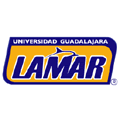                                MEDICO PREINTERNO 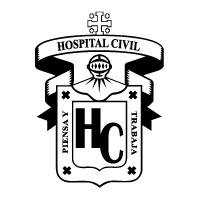 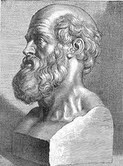  CESAR VAZQUEZ TELLOSERVICIO DE GINECOLOGIA MEDICINA BASADA EN EVIDENCIAInvestigar los tipos de muestreo para la selección de los pacientes en los estudios clínicos, los tipos de sesgos más comunes y su definición, así como los criterios de causalidad. Investigar los tipos de muestreo para la selección de los pacientes en los estudios clínicos, los tipos de sesgos más comunes y su definición, así como los criterios de causalidad.Existen numerosas técnicas para seleccionar muestras. Este paso es de importancia vital en un estudio estadístico, porque las conclusiones que se obtienen dependen muy esencialmente de las muestras analizadas. Las técnicas que proporcionan las mejores muestras son las aleatorias, en las que cualquier integrante de la población tiene la misma probabilidad de ser elegido.La cantidad de elementos que integran la muestra (el tamaño de la muestra) depende de múltiples factores, como el dinero y el tiempo disponibles para el estudio, la importancia del tema analizado, la confiabilidad que se espera de los resultados, las características propias del fenómeno analizado…Inicialmente se dividen en 2 grandes grupos:Muestreo no probabilístico: no se usa al azar ,si no el criterio del investigador es decir ,el decide si la muestra es o no representativa .Muestreo probabilístico (aleatorio)  : interviene el azar de alguna forma.*Tres de los sesgos más serios que pueden ocurrir en un estudios clínicos:El sesgo del investigador, el sesgo del  evaluador y el sesgo de desempeño.El sesgo del investigador : ocurre cuando un investigador  favorece, ya sea consciente o  inconscientemente, a uno de  los grupos sobre los otros. Por  ejemplo, si el investigador  sabe qué grupo recibió la  intervención, es posible que  siga a ese grupo más de cerca  y así trate a ese grupo distinto  que al grupo de control, de  una manera que pudiera  afectar seriamente el criterio de valoración del ensayo.El sesgo del evaluador: puede ser un tipo de sesgo del investigador en el que la persona que toma las mediciones de la variable del criterio de valoración tamice intencional o inintencionalmente la medición a favor de una intervención sobre otra. Los estudios que tienen criterios de valoración subjetivos o de calidad de vida son particularmente susceptibles a esta forma de sesgo.El sesgo de desempeño : ocurre cuando un participante sabe que está expuesto a una cierta terapia, ya sea activa o pasiva. Por ejemplo, los síntomas de enfermedad informados por el  participante mismo pueden verse como más altos en el grupo de placebo porque el  participante sabe que el tratamiento no es activo. Los participantes de ese grupo también son  más propensos a desistir del ensayo, generando así un sesgo de deserción entre los dos grupos.Evidencia de asociación causal Criterios de Bradford Hill (1964)Una asociación causal es a quella en la  cual un cambio en la frecuencia o calidad  de una exposición o característica resulta  en un cambio correspondiente en la  frecuencia de la enfermedad o evento de interés.1. Relación temporal.2. Fuerza de la asociación.3. Gradiente biológico.4. Replicación de los resultados5. Plausibilidad biológica.6. Consideración de explicaciones alternativas.7. Cese de la exposición.Muestreo aleatorio simple : es el tipo de muestreo mas simple y en el se basan todos los demás. Para obtener los elementos para la muestra se numeran los elementos de la población y se seleccionan al azar los elementos que deben contener la muestra . Todos los elementos tienen la  misma probabilidad de ser elegidos.Muestreo aleatorio simple : es el tipo de muestreo mas simple y en el se basan todos los demás. Para obtener los elementos para la muestra se numeran los elementos de la población y se seleccionan al azar los elementos que deben contener la muestra . Todos los elementos tienen la  misma probabilidad de ser elegidos.Muestreo aleatorio simple : es el tipo de muestreo mas simple y en el se basan todos los demás. Para obtener los elementos para la muestra se numeran los elementos de la población y se seleccionan al azar los elementos que deben contener la muestra . Todos los elementos tienen la  misma probabilidad de ser elegidos.Muestreo aleatorio sistematico: es una técnica parecida a la anterior , pero , tras elegir un primer elemento al azar , seleccionan los demás a intervalor regulares , es decir , sistematiza la selección de elementos .Muestreo aleatorio sistematico: es una técnica parecida a la anterior , pero , tras elegir un primer elemento al azar , seleccionan los demás a intervalor regulares , es decir , sistematiza la selección de elementos .Muestreo aleatorio sistematico: es una técnica parecida a la anterior , pero , tras elegir un primer elemento al azar , seleccionan los demás a intervalor regulares , es decir , sistematiza la selección de elementos .Muestreo estratificado : consiste en dividir la población total en clases homogéneas ( estratos ) , Cada estrato funciona independientemente , pudiendo aplicarse dentro de ellos el muestreo aleatorio simple para elegir los elementos concretos que formaran parte de la muestra. En ocasiones las dificultades que planetean son demasiado grandes , pues exige un conocimiento detallado  de la población.La distribución de la muestra en función de los diferentes estratos se denomina afijación y puede ser de diferentes tipos :Afijacion Igual : a cada estrato le corresponde igual numero de elementos .Afijacion Proporcional: la distribución se hace con el peso (tamaño) de la población en cada estrato.Muestreo estratificado : consiste en dividir la población total en clases homogéneas ( estratos ) , Cada estrato funciona independientemente , pudiendo aplicarse dentro de ellos el muestreo aleatorio simple para elegir los elementos concretos que formaran parte de la muestra. En ocasiones las dificultades que planetean son demasiado grandes , pues exige un conocimiento detallado  de la población.La distribución de la muestra en función de los diferentes estratos se denomina afijación y puede ser de diferentes tipos :Afijacion Igual : a cada estrato le corresponde igual numero de elementos .Afijacion Proporcional: la distribución se hace con el peso (tamaño) de la población en cada estrato.Muestreo estratificado : consiste en dividir la población total en clases homogéneas ( estratos ) , Cada estrato funciona independientemente , pudiendo aplicarse dentro de ellos el muestreo aleatorio simple para elegir los elementos concretos que formaran parte de la muestra. En ocasiones las dificultades que planetean son demasiado grandes , pues exige un conocimiento detallado  de la población.La distribución de la muestra en función de los diferentes estratos se denomina afijación y puede ser de diferentes tipos :Afijacion Igual : a cada estrato le corresponde igual numero de elementos .Afijacion Proporcional: la distribución se hace con el peso (tamaño) de la población en cada estrato.Muestreo estratificado : consiste en dividir la población total en clases homogéneas ( estratos ) , Cada estrato funciona independientemente , pudiendo aplicarse dentro de ellos el muestreo aleatorio simple para elegir los elementos concretos que formaran parte de la muestra. En ocasiones las dificultades que planetean son demasiado grandes , pues exige un conocimiento detallado  de la población.La distribución de la muestra en función de los diferentes estratos se denomina afijación y puede ser de diferentes tipos :Afijacion Igual : a cada estrato le corresponde igual numero de elementos .Afijacion Proporcional: la distribución se hace con el peso (tamaño) de la población en cada estrato.Muestreos conglomerados: es parecido al muestreo estratificado,con la diferencia que la población se divide en gpos. Heterogéneos , como si fueran subpoblaciones dentro de la población general.Muestreos conglomerados: es parecido al muestreo estratificado,con la diferencia que la población se divide en gpos. Heterogéneos , como si fueran subpoblaciones dentro de la población general.Muestreos conglomerados: es parecido al muestreo estratificado,con la diferencia que la población se divide en gpos. Heterogéneos , como si fueran subpoblaciones dentro de la población general.Muestreos conglomerados: es parecido al muestreo estratificado,con la diferencia que la población se divide en gpos. Heterogéneos , como si fueran subpoblaciones dentro de la población general.